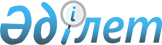 Об утверждении регионального перечня приоритетных видов спорта в Кызылординской области на 2018-2019 годы
					
			С истёкшим сроком
			
			
		
					Постановление акимата Кызылординской области от 30 ноября 2017 года № 959. Зарегистрировано Департаментом юстиции Кызылординской области 13 декабря 2017 года № 6066. Прекращено действие в связи с истечением срока
      В соответствии с Законом Республики Казахстан от 3 июля 2014 года "О физической культуре и спорте" акимат Кызылординской области ПОСТАНОВЛЯЕТ:
      1. Утвердить региональный перечень приоритетных видов спорта в Кызылординской области на 2018-2019 годы согласно приложению к настоящему постановлению.
      2. Контроль за исполнением настоящего постановления возложить на заместителя акима Кызылординской области Рустемова Р.Р.
      3. Настоящее постановление вводится в действие по истечении десяти календарных дней после дня первого официального опубликования. Региональный перечень приоритетных видов спорта в Кызылординской области на 2018-2019 годы
					© 2012. РГП на ПХВ «Институт законодательства и правовой информации Республики Казахстан» Министерства юстиции Республики Казахстан
				
      Исполняющий обязанности акимаКызылординской области

К. Искаков

      СОГЛАСОВАНОМинистр культуры и спортаРеспублики Казахстан_______________А. Мухамедиулы
Приложение к постановлению акимата Кызылординской области от "30" ноября 2017 года № 959
Наименование видов спорта
Наименование видов спорта
Наименование видов спорта
Наименование видов спорта
Наименование видов спорта
Наименование видов спорта
Наименование видов спорта
Наименование группы
№
Наименование неолимпийских видов спорта
Наименование летних олимпийских видов спорта 
Наименование зимних олимпийских видов спорта 
Наименование национальных видов спорта
Наименование паралимпийских видов спорта
Группа "А" 
1.
Универсальный бой
Тяжелая атлетика
Фигурное катание
Жекпе-жек
Армрестлинг
Группа "А" 
2.
Борьба на поясах
Бокс
Казак курес
Волейбол сидя
Группа "А" 
3.
Кикбоксинг
Гребля на байдарках и каноэ
Тогызкумалак
Легкая атлетика
Группа "А" 
4.
Пауэрлифтинг
Волейбол
Пауэрлифтинг
Группа "А" 
5.
Самбо
Гандбол
Дзюдо
Группа "А" 
6.
Шахматы
Борьба греко-римская 
Танцы на колясках
Группа "А" 
7.
Дзюдо
Пляжный волейбол
Группа "А" 
8.
Борьба вольная (мужчины, женщины)
Настольный теннис
Группа "А" 
9.
Легкая атлетика
Группа "А" 
10.
Каратэ-до
Группа "А" 
11.
Стендовая стрельба
Группа "А" 
12.
Таеквондо
Группа "В" 
1.
Гиревой спорт
Баскетбол
Хоккей с шайбой
Аударыспак
Группа "В" 
2.
Каратэ киокушинкай-кан 
Велосипедный спорт
Кокпар
Группа "В" 
3.
Тайский бокс
Плавание
Теңге ілу
Группа "В" 
4.
Ушу саньшау
Хоккей на траве
Группа "В" 
5.
Современное пятиборье
Группа "В" 
6.
Футбол 
Группа "С" 
1.
Боевое самбо
Гимнастика художественная 
Шорт-трек
Асык ату
Группа "С" 
2.
Грэпплинг
Теннис
Байге
Группа "С" 
3.
Джиу-джитсу
Жамбы ату
Группа "С" 
4.
Рукопашный бой
Группа "С" 
5.
ММА
Группа "С" 
6.
Панкратион
Группа "С" 
7.
Президентское многоборье
Группа "С" 
8.
Спортивный туризм
Группа "С" 
9.
Сурдо баскетбол 
Группа "С" 
10.
Сурдо волейбол
Группа "С" 
11.
Сурдо шашки
Группа "С" 
12.
Сурдо настольный теннис
Группа "С" 
13.
Сурдо шахмат